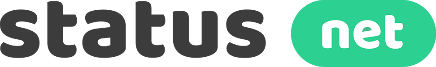 	<Project name>Weekly Project Status Report Project nameWeek Ending:  <Weekday, Month Day, year>Accomplishments this Week Item 1Item 2Item 3Plans for Next Week Item 1Item 2Item 3Key Issues, Risks & ConcernsStatusSchedule	Tired of working with reports manually? Status.net is a modern solution to share regular reports and gather insights automatically. Status.net collects data regularly with scheduled auto reminders. Run powerful reports with export and print features.Click here to try it now for free.Prepared By:Date Prepared:ItemAction/ResolutionResponsibleCompletion DateOverallRYGGeneral or summary status report.ScheduleRResourcesYScopeGStageTarget CompletionRevised CompletionComments